АДМИНИСТРАЦИЯТЕСОВСКОГО СЕЛЬСКОГО ПОСЕЛЕНИЯНОВОДУГИНСКОГО РАЙОНА СМОЛЕНСКОЙ ОБЛАСТИП О С Т А Н О В Л Е Н И Е  от   «11» января  2024 г.                                                                   № 1В соответствии с Федеральным законом от 27.07.2010 №210-ФЗ «Об организации представления государственных и муниципальных услуг», с постановлением Администрации Тесовского  сельского поселения Новодугинского района Смоленской области  от  11.05.2012 №  6 «О порядке разработки и утверждения административных регламентов исполнения муниципальных функций (предоставления муниципальных услуг) Администрацией и иными органами местного самоуправления», руководствуясь Уставом Тесовского сельского поселения Новодугинского района Смоленской областиАдминистрация Тесовского сельского поселения Новодугинского района Смоленской области п о с т а н о в л я е т:1. Внести в административный регламент Администрации Тесовского сельского поселения Новодугинского района Смоленской области по предоставлению муниципальной услуги «Признание жилых помещений пригодными (непригодными) для проживания» (далее – Регламент), утвержденный постановлением Администрации Тесовского сельского поселения Новодугинского района Смоленской области  от 24.07.2017 № 43 следующие изменения:Пункт 2.3.1 Регламента изложить в следующей редакции:« Результатом предоставления муниципальной услуги является:- решение Комиссии: о соответствии помещения требованиям, предъявляемым к жилому помещению, и его пригодности для проживания;о выявлении оснований для признания помещения подлежащим капитальному ремонту, реконструкции или перепланировке (при необходимости с технико-экономическим обоснованием) с целью приведения утраченных в процессе эксплуатации характеристик жилого помещения в соответствие с установленными в настоящем Положении требованиями;о выявлении оснований для признания помещения непригодным для проживания;об отсутствии оснований для признания жилого помещения непригодным для проживания;о выявлении оснований для признания многоквартирного дома аварийным и подлежащим реконструкции;о выявлении оснований для признания многоквартирного дома аварийным и подлежащим сносу;об отсутствии оснований для признания многоквартирного дома аварийным и подлежащим сносу или реконструкции».2. Разместить настоящее постановление на официальном сайте Администрации в информационно-телекоммуникационной сети «Интернет».3.   Контроль за исполнением постановления оставляю за собой.Глава муниципального образованияТесовское сельское поселение  Новодугинского района Смоленской области                                  А.И. СеменовО внесении изменении  административный регламент Администрации Тесовского сельского поселения Новодугинского района Смоленской области по предоставлению муниципальной услуги «Признание жилых помещений пригодными (непригодными) для проживания»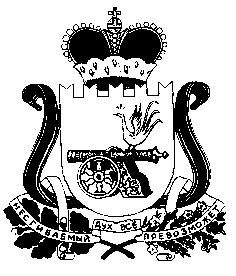 